The Rubberducks Wiener Neustadt like to invite you to our 2days  Slowpitch BBQ- Turnier on 01.-02. Juni 2019 .Here some more deatails:Tourney starts 10:00, Coaches Meeting 9:30.Each team has to provide umpire and scorers.The fee is €100,-   for the team,  Deposit the money to following bank account:
IBAN: AT42 2026 7004 0000 5773, BIC: WINSATWNXXX
Please specify your teamname. Only after payment,your registration is valid.If more than 8 teams sign, the order oft he payment will be used. So hurry up and contact us soon.Our cantine will be opened from 8:00 for you, and will offer food and drinks for you. Breakfast is also offered .Saturdayevening Players Party with music, night fun-game and homerun-derbyRules and groups will be announced after final registration, but we will play with ABBQS rules with at least 2 women on the field.  http://www.abbqs.at/wp-content/uploads/2019/01/AustrianBBQSlowpitchRegeln1.9.pdfHit your own balls (men 52/300 12”, women 52/300 11”)Camping is possible, but only after request, due limited space. We like to see you on our fileds, and lokking forward to good games and a lot of fun. See you in june!Liebe Grüße Birgit birgit.scherz@chello.at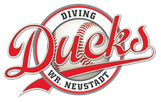 Erster Wr. Neustädter Baseball- und Softballverein „DIVING DUCKS“Vereinssitz: Am Zehnergürtel, 2700 Wr. Neustadt Internet: www.divingducks.comFacebook: https://www.facebook.com/divingducksfan